ÁREA DEL ROMBOIDE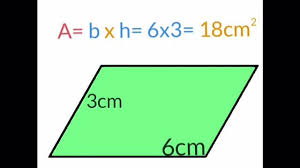 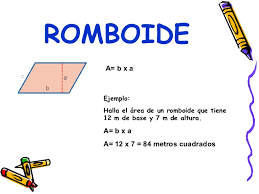 https://www.youtube.com/watch?v=YJkGcTXPobUhttps://www.youtube.com/watch?v=dRLT0T9cyvY